PROJENİN ADI : WE DON’T FEAR , WE TAKE PRECAUTIONSÖğretmenin Adı Soyadı: DEMET SARI Projenin Yürütüldüğü İlçe /Okul: ULUBEY/ŞEHİT MİTAT EREN İLKOKULUProjenin Yürütüldüğü Dönem : 2020-2021Proje Ortakları: AZERBAYCAN, YUNANİSTAN, ROMANYA, ARNAVUTLUK, BULGARİSTAN, UKRAYNA ,TÜRKİYE OLAMAK ÜZERE 7 ÜLKE İLE PROJEMİZ YÜRÜTÜLMEKTEDİR.The title of our project is “We don’t fear, we take precautions.” With our project, it is aimed to adopt the importance of pandemic period health rules with project activities and project product output. With our project, it is aimed to prevent the epidemic in the daily lives of our students and in the school. Measures to be followed in protection from pandemics and epidemics will be included in the project activities. Project output and general evaluation of the project will be done in May. Our project will start in October and it will end in May. The range of the age students in the projects is 6-11.We expect to observe the following behaviours.
1. Having information about the pandemic period and epidemic diseases and making prevention measures a philosophy of life

2. Use of masks, physical distance and compliance with hygiene rules

3. The habit of taking measures
4. The positive behavior of our students in our schools
5. Using web 2.0 tools with web technology
6. Sharing on the EBA portal
7. Entegration of a behavior into all lessons with emphasis on interdisciplinary interaction
8. By establishing a sense of responsibility; performing the assigned tasks on time and completely,
9. Active use of the E Twinning portal by students.The expected results from our project are as follows:
1. Information about epidemic diseases and the necessary measures to be taken will become a philosophy of life.
2. Our students will behave positively in our schools.
3. We will gain the habit of taking precautions against epidemic diseases.
4. Besides web technology, we will ensure the use of Web 2.0 tools.
5. We will ensure the dissemination of information by sharing on the EBA Portal.
6. There will be emphasis on interdisciplinary interaction; one behavior will be integrated into all lessons.
7. Responsibility awareness will be improved; It will be ensured that the assigned tasks are done on time and completely.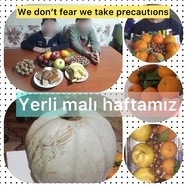 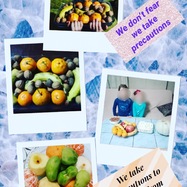 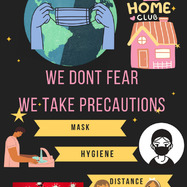 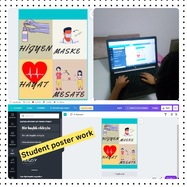 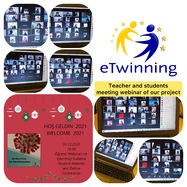 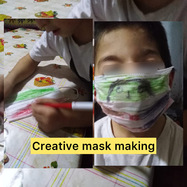 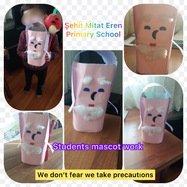 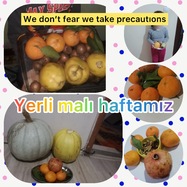 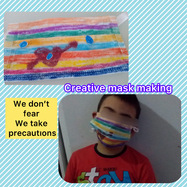 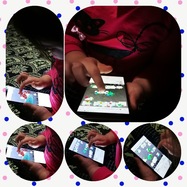 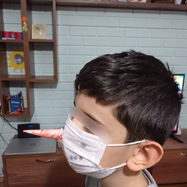 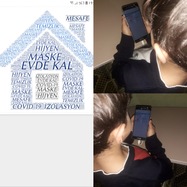 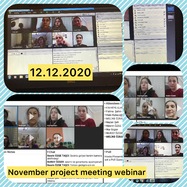 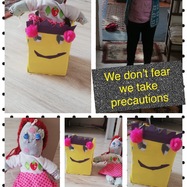 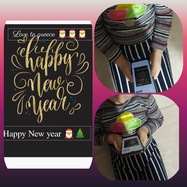 